BID SPECIFICATION SHEET FOR FB17-108BACKFLOW PREVENTER TESTING FORMissouri Western State UniversityMissouri Western State University is seeking proposals from qualified firms to perform the annual testing of backflow devices on campus.  There are 80 devices to be tested ranging from ½” to10” in size.Scope of Work:	Coordinate with University staff to perform the testing		-University will provide Contractor access to all devices being tested	Contractor shall provide test reportsContractor shall communicate with University for any repairs/replacements neededTerms:	Contract will be for the calendar year 2017Qualifications:	Contractor must have current ABPA or ASSE tester certificateRFP Inclusions:Contractor’s experience and qualificationsContractor’s current work load and how this would be coordinated with University backflow testingContractor shall state charge for basic backflow device testing and an hourly charge for repairsQuestions can be directed to:	James Neidel	Mechanical Superviser	Missouri Western State University	neidel@missouriwestern.edu	Office:  816-271-4418      Cell:  816-262-4263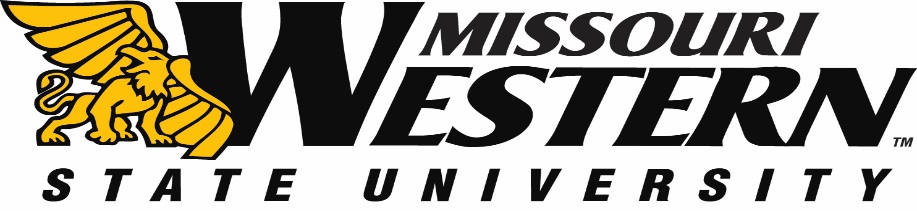 BID SPECIFICATION SHEET FOR FB17-108BACKFLOW TESTING FOR MISSOURI WESTERN STATE UNIVERSITYBasic Charge Amount $ _______________________________Hourly Charge $ ______________________________________				Company _________________________________________________Phone Number:________________________________________________Authorized Signature 						   Date ______________Return this pricing sheet with your bid.  Include any addendum(s) with your initials.  Pricing must be FOB Missouri Western State University.